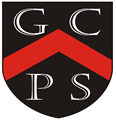 Long Term Plan for Essential RE in Goostrey Community Primary School;Combining Cheshire East Agreed syllabus & Chester Diocesan PlanningUPDATED January 2020 K E Benson (RE Subject Leader)KEY:Plans written in red = Chester Diocese DIOCPlans written in blue = Handbook Cheshire East Agreed Syllabus exemplar planning HBWhere to find plansPlans written in grey marked with an asterisk * means no planning fully available but some ideas can come from plans indicated alongside them* BOLD black marked with an asterisk highlighted yellow = no plans referenced - you need to source this planning for yourself. Please include references to Humanism throughout – Humanism,is,however, NOT a religion.Most plans are now written/available through Diocesan plans or in the Handbook of the Cheshire East SyllabusThe Diocesan plans and the Cheshire Agreed Syllabus plans for each year group are in Staff Share, Religious Education, Medium Term Plans VISITS TO PLACES OF WORSHIPI have suggested that Year 4 visit a Synagogue and Year 6 visit a Mosque. There are many opportunities within the curriculum for visits to local Christian church, or the opportunity to invite a minister to deliver part of the Christian curriculum.AssessmentThe numbers (EY 1-8 and KS1 & KS2 1 – 70) in the black boxes refer to the End of Key Stage statements. These statements allow us to know if we are covering the curriculum well and if children have retained the knowledge that we intended them to have by the end of the Key Stage.Each End of Key Stage Statement has now been developed to include a statement for the children who are Emerging, Expected or Exceeding in that particular content. These numbered statements and the detail of what is expected, to meet the standard, are now on Staff Share in the Religious Education File. Files are called End of Key Stage Statements and CE Assessment for numbered End of Key Stage Statements.Planning materials can be found in the Junior upstairs store on the third shelf. All resources are marked clearly. Mrs Benson is happy to assist with planning – just ask! UPDATED January 2020 K E Benson (RE Subject Leader)KEY:Plans written in red = Chester Diocese DIOCPlans written in blue = Handbook Cheshire East Agreed Syllabus exemplar planning HBWhere to find plansPlans written in grey marked with an asterisk * means no planning fully available but some ideas can come from plans indicated alongside them* BOLD black marked with an asterisk highlighted yellow = no plans referenced - you need to source this planning for yourself. Please include references to Humanism throughout – Humanism,is,however, NOT a religion.Most plans are now written/available through Diocesan plans or in the Handbook of the Cheshire East SyllabusThe Diocesan plans and the Cheshire Agreed Syllabus plans for each year group are in Staff Share, Religious Education, Medium Term Plans VISITS TO PLACES OF WORSHIPI have suggested that Year 4 visit a Synagogue and Year 6 visit a Mosque. There are many opportunities within the curriculum for visits to local Christian church, or the opportunity to invite a minister to deliver part of the Christian curriculum.AssessmentThe numbers (EY 1-8 and KS1 & KS2 1 – 70) in the black boxes refer to the End of Key Stage statements. These statements allow us to know if we are covering the curriculum well and if children have retained the knowledge that we intended them to have by the end of the Key Stage.Each End of Key Stage Statement has now been developed to include a statement for the children who are Emerging, Expected or Exceeding in that particular content. These numbered statements and the detail of what is expected, to meet the standard, are now on Staff Share in the Religious Education File. Files are called End of Key Stage Statements and CE Assessment for numbered End of Key Stage Statements.Planning materials can be found in the Junior upstairs store on the third shelf. All resources are marked clearly. Mrs Benson is happy to assist with planning – just ask! UPDATED January 2020 K E Benson (RE Subject Leader)KEY:Plans written in red = Chester Diocese DIOCPlans written in blue = Handbook Cheshire East Agreed Syllabus exemplar planning HBWhere to find plansPlans written in grey marked with an asterisk * means no planning fully available but some ideas can come from plans indicated alongside them* BOLD black marked with an asterisk highlighted yellow = no plans referenced - you need to source this planning for yourself. Please include references to Humanism throughout – Humanism,is,however, NOT a religion.Most plans are now written/available through Diocesan plans or in the Handbook of the Cheshire East SyllabusThe Diocesan plans and the Cheshire Agreed Syllabus plans for each year group are in Staff Share, Religious Education, Medium Term Plans VISITS TO PLACES OF WORSHIPI have suggested that Year 4 visit a Synagogue and Year 6 visit a Mosque. There are many opportunities within the curriculum for visits to local Christian church, or the opportunity to invite a minister to deliver part of the Christian curriculum.AssessmentThe numbers (EY 1-8 and KS1 & KS2 1 – 70) in the black boxes refer to the End of Key Stage statements. These statements allow us to know if we are covering the curriculum well and if children have retained the knowledge that we intended them to have by the end of the Key Stage.Each End of Key Stage Statement has now been developed to include a statement for the children who are Emerging, Expected or Exceeding in that particular content. These numbered statements and the detail of what is expected, to meet the standard, are now on Staff Share in the Religious Education File. Files are called End of Key Stage Statements and CE Assessment for numbered End of Key Stage Statements.Planning materials can be found in the Junior upstairs store on the third shelf. All resources are marked clearly. Mrs Benson is happy to assist with planning – just ask! UPDATED January 2020 K E Benson (RE Subject Leader)KEY:Plans written in red = Chester Diocese DIOCPlans written in blue = Handbook Cheshire East Agreed Syllabus exemplar planning HBWhere to find plansPlans written in grey marked with an asterisk * means no planning fully available but some ideas can come from plans indicated alongside them* BOLD black marked with an asterisk highlighted yellow = no plans referenced - you need to source this planning for yourself. Please include references to Humanism throughout – Humanism,is,however, NOT a religion.Most plans are now written/available through Diocesan plans or in the Handbook of the Cheshire East SyllabusThe Diocesan plans and the Cheshire Agreed Syllabus plans for each year group are in Staff Share, Religious Education, Medium Term Plans VISITS TO PLACES OF WORSHIPI have suggested that Year 4 visit a Synagogue and Year 6 visit a Mosque. There are many opportunities within the curriculum for visits to local Christian church, or the opportunity to invite a minister to deliver part of the Christian curriculum.AssessmentThe numbers (EY 1-8 and KS1 & KS2 1 – 70) in the black boxes refer to the End of Key Stage statements. These statements allow us to know if we are covering the curriculum well and if children have retained the knowledge that we intended them to have by the end of the Key Stage.Each End of Key Stage Statement has now been developed to include a statement for the children who are Emerging, Expected or Exceeding in that particular content. These numbered statements and the detail of what is expected, to meet the standard, are now on Staff Share in the Religious Education File. Files are called End of Key Stage Statements and CE Assessment for numbered End of Key Stage Statements.Planning materials can be found in the Junior upstairs store on the third shelf. All resources are marked clearly. Mrs Benson is happy to assist with planning – just ask! UPDATED January 2020 K E Benson (RE Subject Leader)KEY:Plans written in red = Chester Diocese DIOCPlans written in blue = Handbook Cheshire East Agreed Syllabus exemplar planning HBWhere to find plansPlans written in grey marked with an asterisk * means no planning fully available but some ideas can come from plans indicated alongside them* BOLD black marked with an asterisk highlighted yellow = no plans referenced - you need to source this planning for yourself. Please include references to Humanism throughout – Humanism,is,however, NOT a religion.Most plans are now written/available through Diocesan plans or in the Handbook of the Cheshire East SyllabusThe Diocesan plans and the Cheshire Agreed Syllabus plans for each year group are in Staff Share, Religious Education, Medium Term Plans VISITS TO PLACES OF WORSHIPI have suggested that Year 4 visit a Synagogue and Year 6 visit a Mosque. There are many opportunities within the curriculum for visits to local Christian church, or the opportunity to invite a minister to deliver part of the Christian curriculum.AssessmentThe numbers (EY 1-8 and KS1 & KS2 1 – 70) in the black boxes refer to the End of Key Stage statements. These statements allow us to know if we are covering the curriculum well and if children have retained the knowledge that we intended them to have by the end of the Key Stage.Each End of Key Stage Statement has now been developed to include a statement for the children who are Emerging, Expected or Exceeding in that particular content. These numbered statements and the detail of what is expected, to meet the standard, are now on Staff Share in the Religious Education File. Files are called End of Key Stage Statements and CE Assessment for numbered End of Key Stage Statements.Planning materials can be found in the Junior upstairs store on the third shelf. All resources are marked clearly. Mrs Benson is happy to assist with planning – just ask! UPDATED January 2020 K E Benson (RE Subject Leader)KEY:Plans written in red = Chester Diocese DIOCPlans written in blue = Handbook Cheshire East Agreed Syllabus exemplar planning HBWhere to find plansPlans written in grey marked with an asterisk * means no planning fully available but some ideas can come from plans indicated alongside them* BOLD black marked with an asterisk highlighted yellow = no plans referenced - you need to source this planning for yourself. Please include references to Humanism throughout – Humanism,is,however, NOT a religion.Most plans are now written/available through Diocesan plans or in the Handbook of the Cheshire East SyllabusThe Diocesan plans and the Cheshire Agreed Syllabus plans for each year group are in Staff Share, Religious Education, Medium Term Plans VISITS TO PLACES OF WORSHIPI have suggested that Year 4 visit a Synagogue and Year 6 visit a Mosque. There are many opportunities within the curriculum for visits to local Christian church, or the opportunity to invite a minister to deliver part of the Christian curriculum.AssessmentThe numbers (EY 1-8 and KS1 & KS2 1 – 70) in the black boxes refer to the End of Key Stage statements. These statements allow us to know if we are covering the curriculum well and if children have retained the knowledge that we intended them to have by the end of the Key Stage.Each End of Key Stage Statement has now been developed to include a statement for the children who are Emerging, Expected or Exceeding in that particular content. These numbered statements and the detail of what is expected, to meet the standard, are now on Staff Share in the Religious Education File. Files are called End of Key Stage Statements and CE Assessment for numbered End of Key Stage Statements.Planning materials can be found in the Junior upstairs store on the third shelf. All resources are marked clearly. Mrs Benson is happy to assist with planning – just ask! UPDATED January 2020 K E Benson (RE Subject Leader)KEY:Plans written in red = Chester Diocese DIOCPlans written in blue = Handbook Cheshire East Agreed Syllabus exemplar planning HBWhere to find plansPlans written in grey marked with an asterisk * means no planning fully available but some ideas can come from plans indicated alongside them* BOLD black marked with an asterisk highlighted yellow = no plans referenced - you need to source this planning for yourself. Please include references to Humanism throughout – Humanism,is,however, NOT a religion.Most plans are now written/available through Diocesan plans or in the Handbook of the Cheshire East SyllabusThe Diocesan plans and the Cheshire Agreed Syllabus plans for each year group are in Staff Share, Religious Education, Medium Term Plans VISITS TO PLACES OF WORSHIPI have suggested that Year 4 visit a Synagogue and Year 6 visit a Mosque. There are many opportunities within the curriculum for visits to local Christian church, or the opportunity to invite a minister to deliver part of the Christian curriculum.AssessmentThe numbers (EY 1-8 and KS1 & KS2 1 – 70) in the black boxes refer to the End of Key Stage statements. These statements allow us to know if we are covering the curriculum well and if children have retained the knowledge that we intended them to have by the end of the Key Stage.Each End of Key Stage Statement has now been developed to include a statement for the children who are Emerging, Expected or Exceeding in that particular content. These numbered statements and the detail of what is expected, to meet the standard, are now on Staff Share in the Religious Education File. Files are called End of Key Stage Statements and CE Assessment for numbered End of Key Stage Statements.Planning materials can be found in the Junior upstairs store on the third shelf. All resources are marked clearly. Mrs Benson is happy to assist with planning – just ask! Year GroupAutumn term 1Autumn term 2Spring term 1Spring term 2Summer term 1Summer term 2EYFSEY 2How do Christians have special ways of welcoming babies?HB EYEY 1*Harvest focus(Mrs Flint’s own plan)DIOC Summer Term 1c Creation Y 2EY 4 + 8Why do Christians   perform nativity plays at Christmas?DIOC Autumn Term 2b Incarnation EYEY 6Why did the first disciples change their lives when they met Jesus?DIOC Summer 1a Discipleship EYEY 5Which times are special for Christians? Easter? HB EYWhy do Christians put three crosses in an Easter garden? How was Easter Day different from Good Friday? Why are Christians happy on Easter day?DIOCSpring 2b Salvation EYANDDIOC Spring 2c ResurrectionEY 6What do Christians say God is like?DIOC Autumn 1b God EYEY 1 + 8What does the creation story teach Christians about God?DIOC Summer 1c CreationExploring the beauty of the world How do Christians look after the world?HB EYEY 3 + 8What is good news? What good news stories do we find in the Bible?DIOC Autumn 1 Good NewsEY 7Why do Christians go to church?HB EYWhat is the church?Why is the local church linked to a school?DIOC Autumn 2 Belonging to the Church CommunityYear GroupAutumn term 1Autumn term 2Spring term 1Spring term 2Summer term 1Summer term 21Christianity5What does the Bible say God is like?HB KS1 Christianity1 + 3What can be learnt about Jesus from the nativity story?DIOC Autumn 2b IncarnationChristianity4Who do Christians follow?Why is Jesus important to Christians?HB KS1Christianity2 + 3What happens in church at Easter? Why was the empty tomb good news for Christians?DIOC Spring 2c ResurrectionIncluding:How & why do Christians celebrate Easter? (See Power Point)HB KS1Judaism*What do Jews believe about God? What do Jews believe about creation?Yr1 Judaism How do Jews show love for G-d in everyday life?Yr. 1 CreationJudiasm8 + 9How do Jews show their love for G-d in everyday life?DOIC World Religions. Judaism Y2Open ended enquiry choice How do we celebrate festivals?Eid and a comparison with festivals we have celebratedIn 2020 Mrs Cuttle is delivering a simple unit introducing Islam because there is an Islamic child in  the class.orHow do we know when someone belongs to a Christian community? What do Christians mean when they use the word church?DIOC Autumn 2 Christian Community Y2& 32Christianity11What do some stories in the Bible teach about God? CreatorDIOC Autumn 1b God Y2Christianity4How does the Bible show Jesus living his life as good news?  How do you know when you feel better inside or outside?DIOC Autumn 1 Good News Y2Christianity1What does the visit of the magi tell Christians about Jesus?DIOC Autumn 2b Incarnation Y2Christianity2What happened when Jesus went to Jerusalem?(Easter)HB KS16 + 7CHURCH VISITEaster ExperienceJudaism 14Why is the escape from Egypt important to Jewish people?DIOC World Religions Judaism Y2Including:*Why did Moses not want to do what God asked of him at first? What were his excuses? Why did Moses disobey God and miss going into the promised land?Judaism8 + 9Why are celebrations important for Jewish families?HB KS1*Include the exploration of the meaning and significance of Abraham for Jews & ChristiansSee Yr5 Discipleship on Abraham & adapt to suitDIOC Summer 1a Discipleship Y5Yr.2 Discipleship Why do Christians make promises at baptism?Open ended enquiry choice eg Or Yr1 creation unitYear GroupAutumn term 1Autumn term 2Spring term 1Spring term 2Summer term 1Summer term 23Christianity17What is God like?(See all three units and choose appropriately)God unit Yr.3 How do Christians use symbols to explain what God is like?DIOC Autumn 1b God Y3Holy Spirit Yr. 3 What does Christian art teach about the Trinity? DIOC Summer 1b Holy Spirit Y3Yr. 4 Why do Christians say ‘father, son & Holy Spirit?DIOC Summer 1 Holy Spirit Y4Christianity18 + 19What are the important events that shaped Jesus life?  HB KS2Generic21 + 36What do different sacred texts teach people? How do they influence people? Why do they matter?HB KS2Including:How does the Bible help Christians to live?DIOC Summer 1 Discipleship Y3Judaism33 + 36* Why are the 10 commandments important to Jews & Christians?  Selected material from unitsDIOC Summer 1 Discipleship Y 5*What can we find about Judaism by exploring a synagogue? *Why is going to synagogue important to Jews? What is the role of the rabbi? How and why is the TORAH important to Jews?Christianity23How do Christians live their lives as disciples? DIOC Summer 1 Discipleship Y4(NB Also, see the text planning egs in Sower: Yr. 3 Kingdom of God; Lost Son Yr. 4 Forgiveness; Lord’s Prayer in Yr.2 Forgiveness)Generic23+ 28Why do some peoplepray / not pray?HB KS24Islam27 + 28 + 29  What are some of the Muslim traditions done at home? How is Muslim marriage celebrated?What do Muslims believe about life after death? How and why do some Muslim organizations help those in need?(Mrs Benson’s plan in Y4 Folder)ChristianityWhat is Good news for Christians in the Christmas story?DIOC Autumn 2b Incarnation Y4ChristianityYr. 4 Discipleship selected material from unitsHow do Christians follow Jesus?DIOC Summer 1a Discipleship Y4What can we learn about Easter from the arts?HB KS2ChristianityOpen ended enquiry choicee.g40Why is the resurrection story different and similar in the gospel stories?DIOC Spring 2 Resurrection Y 4Generic17What do different people believe about God?HB KS2Including:*How do religious and non-religious worldviews view God?Hindu unit Yr. 4 Hindu gods Selected items from God units Yr.1,2,3 ,4What do different people believe about God? yr5/6Judaism30 + 31What are the important events in a Jews life?How and why do Jews celebrate?HB KS2Including* How and why is freedom linked to Passover? Yr. 5 Passover unitDIOC World Religions Judaism Summer 2 Y5SCHOOL VISIT TO A SYNAGOGUEWhat can we find about Judaism by exploring a synagogue? *Why is going to synagogue important to Jews? What is the role of the rabbi? How and why is the TORAH important to Jews?Year GroupAutumn term 1Autumn term 2Spring term 1Spring term 2Summer term 1Summer term 25Christianity41 + 42 + 43How did God show his love for humanity in Jesus?HB KS2Also include* Why is it important to Christians to believe Jesus came in human form?Salvation through Jesus (prophecy and fulfilment)Yr.5 Incarnation UnitDIOC Autumn 2b Incarnation Y5Why do you think there are different stories about Jesus’ birth? Why is advent important to Christians?DIOC Autumn 2b Incarnation Y3 Hinduism62 + 61 + 59How is Hindu marriage celebrated? How do Hindus welcome babies?HB KS2Why is Rama importantto Hindus?HB KS2 This may include:How & why doHindus celebrate Diwali and Holi?DIOC World Religions Hinduism Spring 2 Y6Yr 6 reincarnation unitDIOC World Religions Hinduism Summer 2 ReincarnationChristianity48How and why do Christians confess their sins?Who do Christians believe God forgives?DIOC Spring 2 Forgiveness Y5 Christianity*How is Christianity a diverse and global faith?Yr. 5 & 6 Holy Spirit unitsDIOC Autumn 2 Christian Community Y5Yr.5 & Yr. 6 Christian community unitsDIOC Autumn 2 Christian Community Y6Islam50 + 51 + 56*What do Muslims believe about the origins and authority of the Qur’an? *Why are there so many prophets in IslamYr. 3 Muhammad (pbuh) unit-Why is he important?AdaptDIOC World Religions Islam Summer 2 Y3Open ended enquiry choice69* Take a concept and explore its relevance in religious/nonreligious worldviews eg love, peace or an enquiry?      Or 66God – Hinduism, Christianity, Islam and JudaismOR69 *What do different religions/worldviews say about life after death? Is death the end?OR another Diocesan unit6ChristianityOpen ended enquiry choice –  linked to the Exhibition 70In recent years:e.g. Why is water so important in religion?ChristianityHinduismJudaismIslamorHow the Bible has been communicated from the oral tradition through to modern AppsChristianity67*Why do people go on pilgrimage?(Mrs Benson wrote a MT plan for this. It is in the Y6 Folder)Including:How do Christians follow Jesus?DIOC Summer 1a Discipleship Y4Christianity47How does the Sermon of The Mount help Christians to follow Jesus?DIOC Summer 1a Discipleship Y6   Hinduism63 + 58How and why do Hindusshow respect for livingthings? HB KS2Including;*Is the idea of one God important in Hinduism? Yr 4 Puja unitDIOC World Religions Hinduism Summer 2 Y4Islam53 + 55Why are the 5 pillarsimportant to Muslims?HB KS2Including:How do Muslims show that community is important in practice? DIOC World Religions Islam Summer 2 Y5 What does it mean to belong to an Islamic faith community?HB KS2SCHOOL VISIT TO A MOSQUEGerericFree choice, but must include 2 religious views.Examples:68Aid agencies: How do people within religions/beliefs (2 traditions) work for justice and equality?69How does a religious belief help people when life gets hard? 